                    TAPABOCAS CON LOGO INSTITUCIONAL DGREspecificaciones: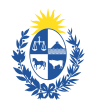 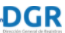                                         Dirección General de Registros Color azul Cantidad:  hasta 300El logo es a modo de ejemplo se deberá presentar propuestasTapabocas de Forma (Barbijo), Reutilizable, lavable.Tamaño adulto.Se deberá presentar muestras materiales cotizados la no presentación será excluyente.Presentar muestras en:18 de julio 1730 6º piso “Proveeduría” Teléfono 2402-5642/1803Los días y horarios: Lunes a Viernes de 10 a 16hsConsultas a proveedu@dgr.gub.uy